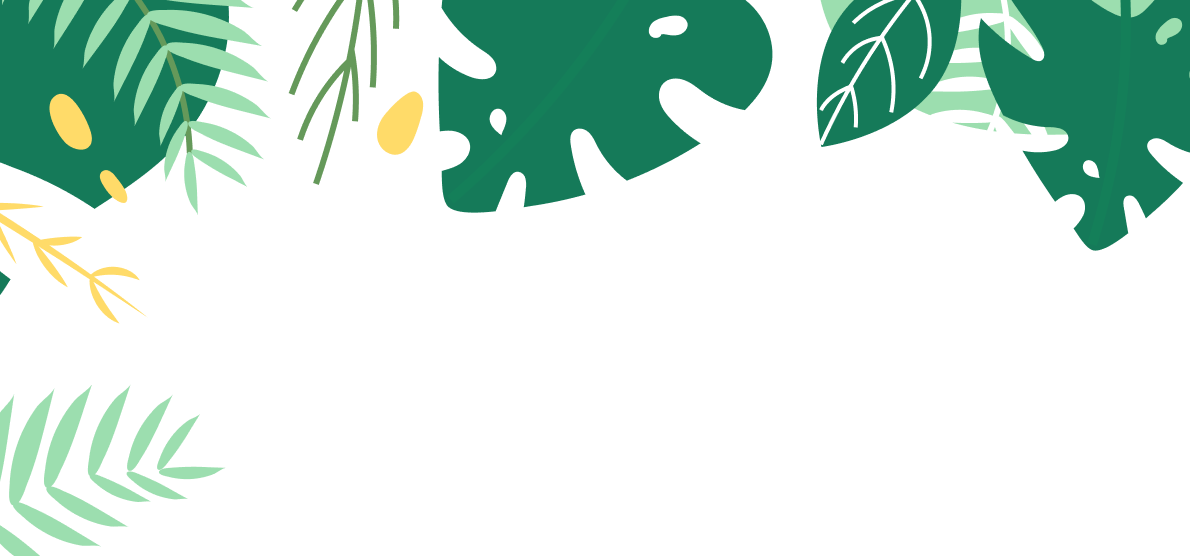 Немного о себеЯ научился этим летомИ достиг результатов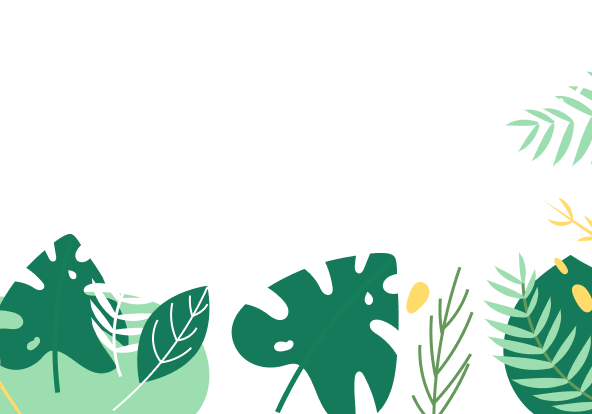 Фотографии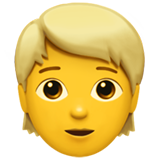 Шерстнев Иван Артурович, 15 лет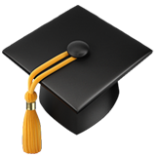 УО «МГМПТК»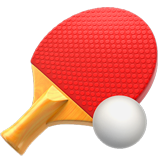 Футбол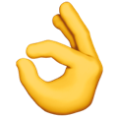 Варить куриный суп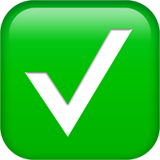 В кулинарииВ спорте